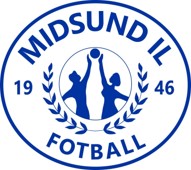 OPPGJØR – KLUBBDOMMERMidsund IL -  _____________________Aldersklasse: _____________________Dato: _____________Dommer: ________________________Styret i MIL fotballgruppe har vedtatt at våre klubbdommere skal få en godtgjørelse på kr. 200,- pr. seriekamp. I turneringsspill får dommeren kr. 50,- pr. kamp. Godtgjørelse til dommer:	kr. 200,-   evt   _____ x50,- = ___________Beløpet kr. __________utbetales til kontonr. ___________________. 																_________________________				        Underskrift dommer